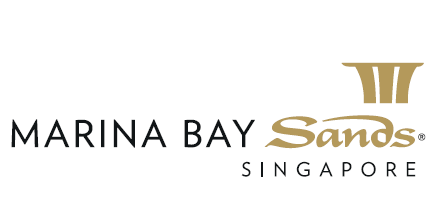 Promotion for Birthday Guest30% discount for full body massage and spa packages for Birthday Guest, 15% discount for accompanying guest. Applicable on the birthday month for onetime benefit.
Terms & Conditions: The offer is valid from 10 Feb 2020 to 31 Dec 2020.The offer cannot be used in conjunction with other discounts and promotions.The offer is not valid for purchase of products and vouchers.Treatment is by appointment and subjected to availability.The accompany guest is required to have the treatment on the same date and time with Birthday Guest in order to enjoy the offer.The offer is a one-time benefit on the birthday month. Payment by cash and credit cards issued by Visa, Master, JCB, Amex and UnionPay only.